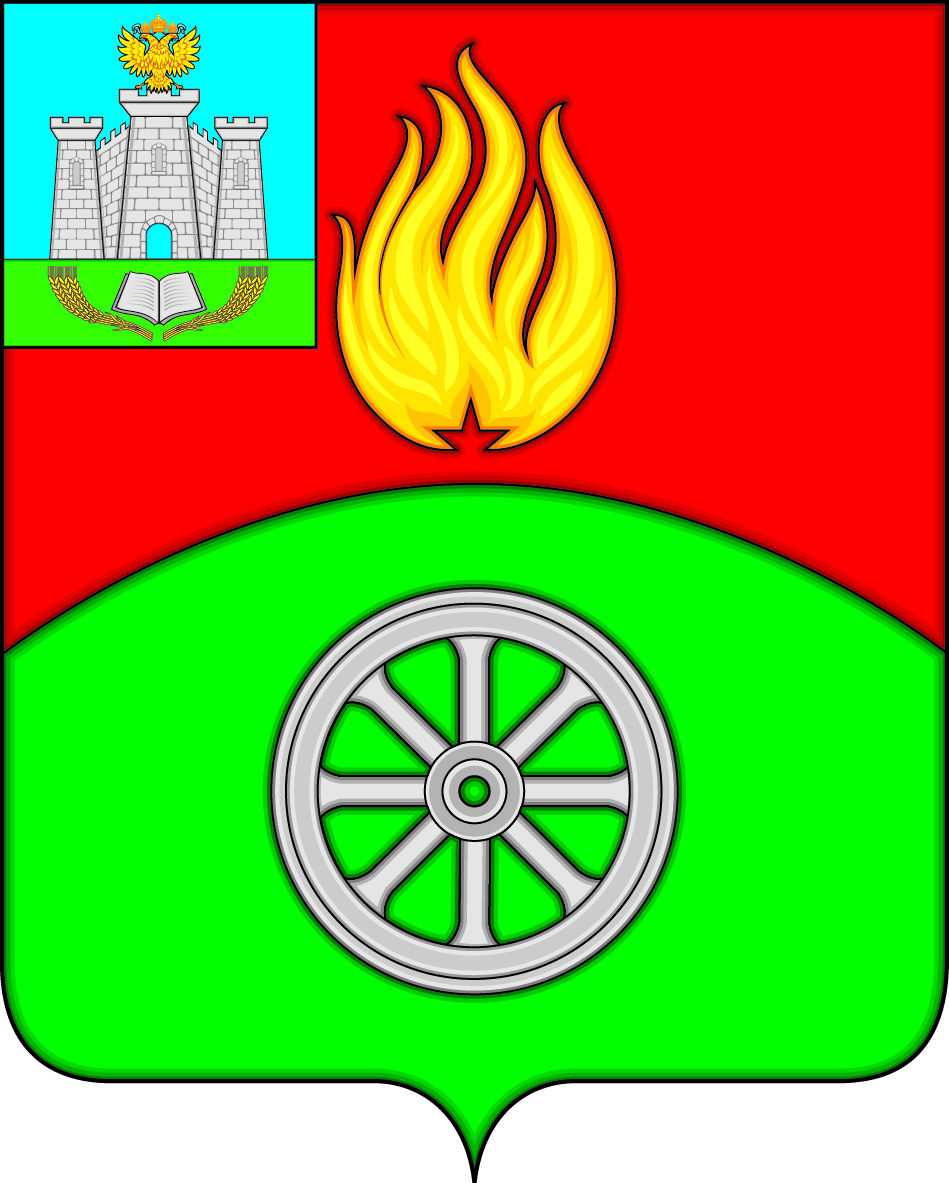 РОССИЙСКАЯ  ФЕДЕРАЦИЯОрловская областьВерховский районАдминистрация поселка ВерховьеП О С Т А Н О В Л Е Н И Е «15» декабря 2021 года                                                                                   № _196_  пгт. ВерховьеОб утверждении Программы профилактикирисков причинения вреда (ущерба) охраняемымзаконом ценностям по муниципальному контролю в сфере благоустройства на 2022 годВ соответствии со статьей 44 Федерального закона от 31.07.2020 №248-ФЗ "О государственном контроле (надзоре) и муниципальном контроле в Российской Федерации", руководствуясь постановлением Правительства Российской Федерации от 25.06.2021 №990 "Об утверждении Правил разработки и утверждения контрольными (надзорными) органами программы профилактики рисков причинения вреда (ущерба) охраняемым законом ценностям", администрация поселка Верховье постановляет:1. Утвердить программу профилактики рисков причинения вреда (ущерба) охраняемым законом ценностям по муниципальному контролю в сфере благоустройства на территории муниципального образования пгт. Верховье Верховского района Орловской области на 2022 год (Приложение).          2. Настоящее постановление вступает в силу после его официального опубликования.          3. Разместить настоящее постановление на официальном сайте Администрации поселка Верховье Верховского района Орловской области в информационно-телекоммуникационной сети «Интернет».         4. Контроль за исполнением настоящего постановления оставляю за собой.Глава поселка Верховье                                                                      М.В. ВеличкинаПриложение к постановлениюадминистрации поселка Верховье от 15.12.2021г. № _196_Программа профилактики рисков причинения вреда (ущерба)охраняемым законом ценностям при осуществлении муниципального контроля в сфере благоустройствана 2022 год Раздел 1. Анализ текущего состояния осуществления муниципального контроля 
в сфере благоустройства,  описание текущего развития профилактической деятельности, характеристика проблем, на решение которых направлена программа профилактики1.1. Программа профилактики рисков причинения вреда (ущерба) охраняемым законом ценностям при осуществлении муниципального контроля в сфере благоустройства на 2022 год (далее – Программа профилактики) разработана в целях реализации положений Федерального закона от 31.07.2020 № 248-ФЗ «О государственном контроле (надзоре) и муниципальном контроле в Российской Федерации» (далее – Федеральный закон от 31.07.2020 № 248-ФЗ), в соответствии с Правилами разработки и утверждения контрольными (надзорными) органами программы профилактики рисков причинения вреда (ущерба) охраняемым законом ценностям, утвержденными Постановлением Правительства Российской Федерации от 25.06.2021 № 990. Понятия, применяемые в Программе профилактики, используются в значениях, указанных в Федеральном законе от 31.07.2020 № 248-ФЗ.1.2. Предметом муниципального контроля в сфере благоустройства является соблюдение Правил благоустройства территории поселка Верховье  (далее – Правила благоустройства), в том числе требований к обеспечению доступности для инвалидов объектов социальной, инженерной и транспортной инфраструктур и предоставляемых услуг (далее – обязательные требования).1.3. Контролируемыми лицами являются граждане и организации, деятельность, действия или результаты деятельности которых либо производственные объекты, находящиеся во владении и (или) в пользовании которых, подлежат муниципальному контролю в сфере благоустройства. Раздел 2. Цели и задачи реализации Программы профилактикиПрограмма профилактики направлена на достижение основных целей:1) стимулирование добросовестного соблюдения обязательных требований всеми контролируемыми лицами;2) устранение условий, причин и факторов, способных привести к нарушениям обязательных требований и (или) причинению вреда (ущерба) охраняемым законом ценностям;3) создание условий для доведения обязательных требований до контролируемых лиц, повышение информированности о способах их соблюдения;4) повышение уровня благоустройства, соблюдения чистоты и порядка на территории города Ярославля.Достижение поставленных целей осуществляется за счет решения следующих задач:– ориентация контролируемых лиц на неукоснительное соблюдение обязательных требований, мотивация их к снижению нарушений в сфере благоустройства и повышению качества содержания объектов благоустройства;– выявление условий, причин и факторов, способных привести к нарушениям обязательных требований и (или) причинению вреда (ущерба) охраняемым законом ценностям;– формирование единого понимания контролируемыми лицами и органом, осуществляющим муниципальный контроль, обязательных требований, а также порядка организации и осуществления муниципального контроля в сфере благоустройства; повышение правосознания и правовой культуры контролируемых лиц.Цели и задачи Программы профилактики направлены на минимизацию рисков причинения вреда (ущерба) охраняемым законом ценностям.Раздел 3. Перечень профилактических мероприятий, сроки (периодичность их проведения)	Реализация поставленных целей и задач осуществляется посредством проведения следующих профилактических мероприятий:информирование (ст. 46 Федерального закона от 31.07.2020 № 248-ФЗ);обобщение правоприменительной практики (ст. 47 Федерального закона от 31.07.2020 № 248-ФЗ);объявление предостережения (ст. 49 Федерального закона от 31.07.2020 № 248-ФЗ);консультирование (ст. 50 Федерального закона от 31.07.2020 № 248-ФЗ).План проведения профилактических мероприятийРаздел 4. Показатели результативности и эффективности программы профилактики	Оценка результативности и эффективности программы профилактики осуществляется в течение периода её реализации. Отчетными показателями результативности и эффективности программы профилактики являются:№п/пНаименование мероприятияСрок (периодич-ность) проведенияДолжностные лица, ответственные за реализацию 1.Размещение на официальном сайте администрации поселка Верховье и поддержание в актуальном состоянии текстов нормативных правовых актов, регулирующих осуществление муниципального контроля в сфере благоустройства (далее – контроль); перечня нормативных правовых актов с указанием структурных единиц, содержащих обязательные требования; информации о мерах ответственности, применяемых при нарушении обязательных требованийв течение года Зам. главы администрации поселка Верховье Кузин Е.Ю.2.Размещение на официальном сайте администрации поселка Верховьесведений об изменениях, внесенных в нормативные правовые акты, регулирующие осуществление контроля, о сроках и порядке их вступления в силув течение года (при необходимости)Зам. главы администрации поселка Верховье Кузин Е.Ю.3.Информирование контролируемых лиц посредством размещения информации о необходимости соблюдения обязательных требований на официальном сайте администрации поселка Верховье, в средствах массовой информации  и в иных формахне реже 1 раза в кварталЗам. главы администрации поселка Верховье Кузин Е.Ю.4.Подготовка и размещение на официальном сайте администрации поселка Верховье доклада о правоприменительной практике  до 15 марта года, следующего за отчетнымЗам. главы администрации поселка Верховье Кузин Е.Ю.5.Разработка, утверждение и размещение на официальном сайте администрации поселка Верховье Программы профилактики рисков причинения вреда (ущерба) охраняемым законом ценностям при осуществлении муниципального контроля в сфере благоустройства на 2023 годутверждение – не позднее 20.12.2022, размещение – в течение 5 дней со дня утвержденияЗам. главы администрации поселка Верховье Кузин Е.Ю.6.Объявление предостережений о недопустимости нарушения обязательных требований в течение года (при необходимости)Зам. главы администрации поселка Верховье Кузин Е.Ю.7.Консультирование контролируемых лиц и их представителей по телефону, посредством видео-конференц-связи, на личном приеме либо в ходе проведения профилактического мероприятия, контрольного мероприятия по следующим вопросам:– организация и осуществление муниципального контроля;– порядок осуществления профилактических, контрольных мероприятий;– применение мер ответственности за нарушение обязательных требований.в течение года(при обращении)Зам. главы администрации поселка Верховье Кузин Е.Ю.Наименование показателяЗначение показателя12Доля контролируемых лиц, информированныхоб обязательных требованияхне менее 60 % опрошенныхконтролируемых лицДоля контролируемых лиц, положительно оценивающих доступность информации об обязательных требованияхне менее 60 % опрошенныхконтролируемых лицДоля выполнения мероприятий, предусмотренных программой профилактики 100 %